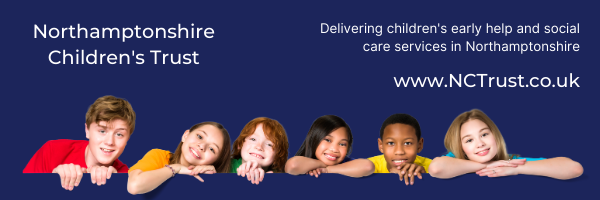 ONE MINUTE GUIDEQA – Manager Responsibilities and Thematic Peer Audit cycleTEAM MANAGERSPeer Thematic audit – bi-monthlyPractice Observation – each team member bi-monthly – findings to be part of annual appraisal – summary feedback to be provided to Service Managers to inform Service PlanRegular audit of cases and supervision as part of day to day management and leadership of the service – to support staff and identify good practice, areas for improvement, CPD needs – findings to be reviews in Performance Clinics and included in Quarterly QA ReportSERVICE MANAGERSPeer Thematic audit – bi-monthlySupervision file audit – each team member bi-monthly – findings to be part of annual appraisal – summary feedback to be provided to Service Managers to inform Service PlanRegular audit of cases and supervision as part of day to day management and leadership of the service – to support staff and identify good practice, areas for improvement, CPD needs – findings to be reviews in Performance Clinics and included in quarterly report to SLTSTRATEGIC MANAGERSPeer Thematic audit – bi-monthlySupervision file audit – each team member bi-monthly – findings to be part of annual appraisal – summary feedback to be provided to Service Managers to inform Service PlanRegular audit of cases and supervision as part of day to day management and leadership of the service – to support staff and identify good practice, areas for improvement, CPD needs – findings to be reviews in Performance Clinics and included in quarterly report to SLTUNDER DEVELOPMENT FOR ALL LEADERSService or Thematic observations to be carried out by all leaders from TM to Director on an annual basis THEMATIC PEER AUDIT CYCLE